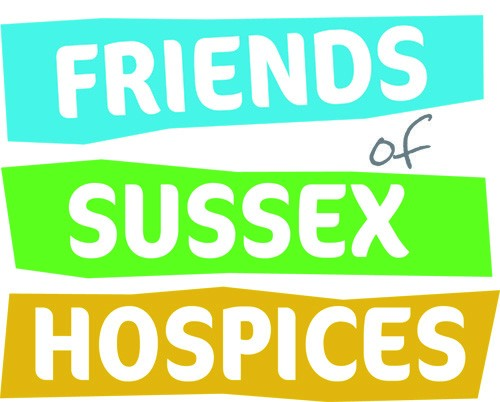 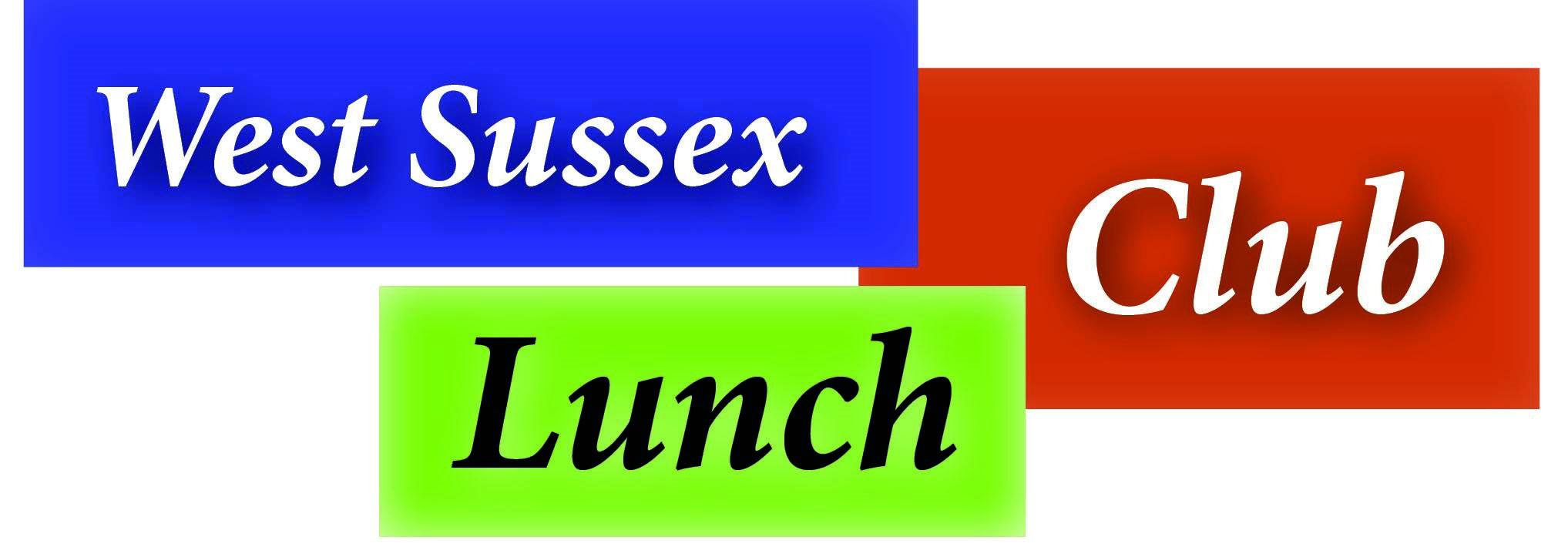 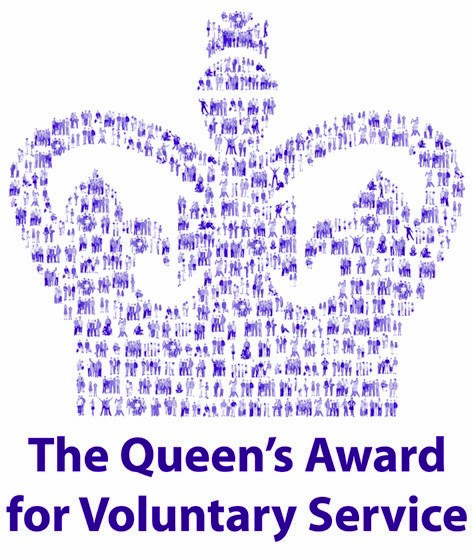 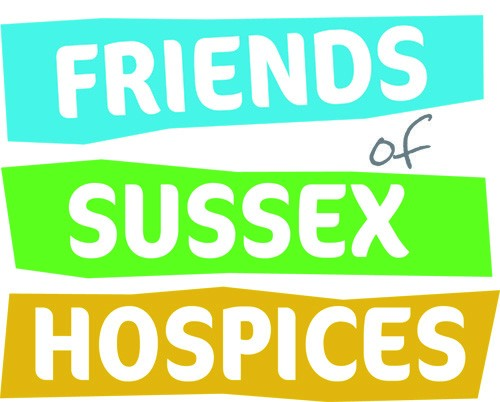 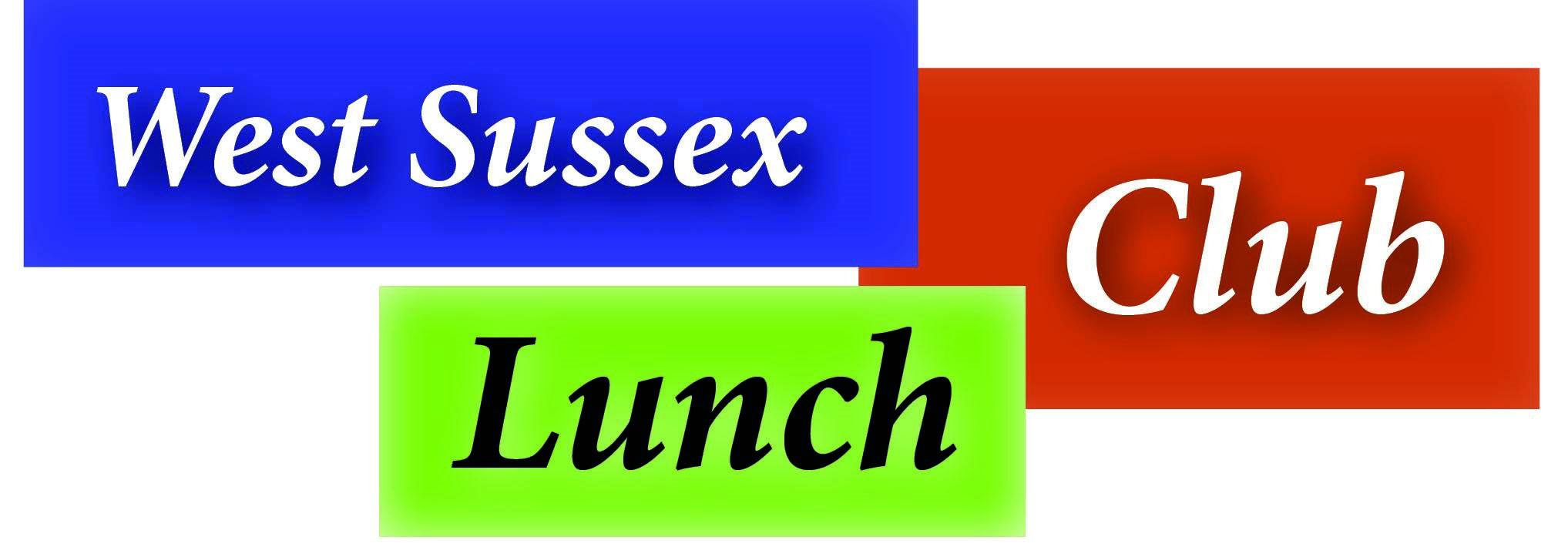 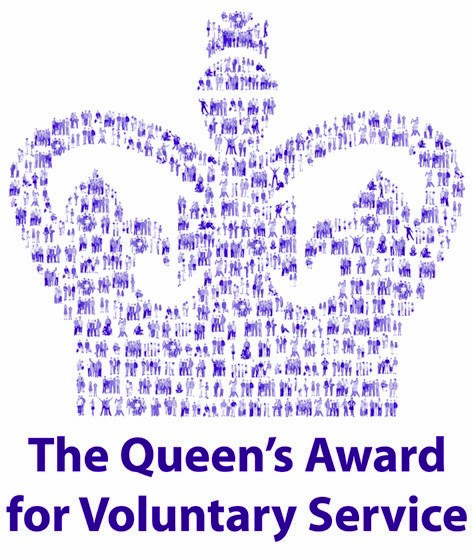 APPLICATION FOR MEMBERSHIP / RENEWAL OF MEMBERSHIPName: ………………………………………………………………………...…………………………………………………………………………Address: ………………………………………………………………………………………………………...........................................……………...…………………………………………………...Postcode: ………………….……………………………………………………Telephone: …………………………….  Email: ….……………………………………………….….……………………………………….Rules of membershipFollowing each luncheon, bookings will be accepted for the subsequent luncheonBookings must be received by the Bookings Secretary no later than 10days prior to the lunch dateMembers are asked to quote their membership number and the name/s of guest/s when bookingSpecific dietary requests can only be accommodated if notified in advanceMembers’ guests will be welcome to attend subject to guests paying the guest luncheon fee of £32.50       per headMembers may invite unlimited guests to different luncheonsPlaces are allocated on a first-come first-served basisRefunds will be offered only for cancellations made seven days in advance of the luncheon Annual Membership is £20.00 renewable on 1st April each year   New Membership: I accept the rules of membership and would like to apply to join the West Sussex Lunch Club for the year 2022	Renewal of Membership: I accept the rules of membership and would like to apply to renew my membership of the West Sussex Lunch Club for the year 2022I would like to receive information about future FSH events I am interested in becoming a volunteer for FSHSigned: ………………………………………………………………..…….…….	Date: ……….……………...……………………….Membership can be paid for online on the FSH website or by BACS or chequePlease enclose a cheque for £20.00 made payable to Friends of Sussex Hospices FOR CHEQUE OR BACS PAYMENTS IT IS ESSENTIAL TO RETURN THIS FORM AND INCLUDE AN SAEPlease send your form and payment to:  Ann Spike, Membership Secretary, 53 Pipers Field, Ridgewood, Uckfield, East Sussex TN22 5SD   Tel: 01825 767451  	Email: ann.spike@friendsofsussexhospices.org.uk In accordance with the Data Protection Act (2018) we do not disclose to or share your personal information with any third-party organisations   Reg. charity no. 1089306